 «УТВЕЖДЕНО»Протоколом №3а от 13.03.2017 г. заочного голосования членов Судейского Комитета РФС(в порядке ст.4.8 Положения о СК РФС)Председатель Судейского Комитета РФС                     А.П. Бутенко                              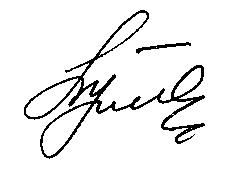 Дополнения утверждены Протоколом №4 от 20.04.2017 г. заседания Судейского Комитета РФСПредседатель Судейского Комитета РФС                            А.П. Бутенко                              Положение «О порядке регулирования назначения судей на матчи соревнований команд профессиональных футбольных клубов»Раздел I. Общие положения.1. Практическая деятельность судей по футболу основана на выполнении ими своих  обязанностей, предусмотренных Правилами игры, Регламентами  соревнований по футболу, проводимых Российским футбольным союзом (РФС), Российской футбольной Премьер-Лигой (РФПЛ), Футбольной национальной лигой (ФНЛ), Профессиональной футбольной лигой (ПФЛ), решениями и нормативными документами Департамента судейства и инспектирования РФС (ДСИ), Судейского Комитета РФС (СК). 2. Положение «О порядке регулирования назначения судей на матчи соревнований команд профессиональных футбольных клубов» (в дальнейшем – «Положение») устанавливает механизм и принципы назначения судей на указанные соревнования, исходя из качества работы, подтвержденного рапортами инспекторов, выставленными ими оценками и решениями Контрольно-квалификационной комиссии РФС (далее-«ККК»).3. Временное Положение вступает в силу с начала второго этапа соревнований чемпионата и первенства России по футболу (2016-2017 г.г.). 4. В понятие «Судья» в соответствии с Положением входят:Судья матча;Ассистент судьи;Четвертый (резервный судья);Дополнительный ассистент судьи5. Настоящее Положение устанавливает следующие виды  регулирования количества назначений:сокращение количества назначений по высшей рекомендации (для судей Высшей группы (категории «Про» и «А») и судей второго дивизиона;перевод из одной категории в другую (для судей Высшей группы);отстранение от всех назначений - дисквалификация  (для судей всех категорий).6. Регулирование назначения судей основывается на:выполнении административных обязанностей (регулируется ДСИ);качестве арбитража проведенного матча и оценке, выставленной инспектором (если качество арбитража и решения судьи не требуют рассмотрения на заседании ККК);решении ККК по качеству судейства рассмотренных матчей и установленной оценке (если качество арбитража и решения судьи требуют дополнительного рассмотрения на заседании ККК);7. Решения по регулированию назначений принимаются Контрольно-квалификационной комиссией РФС, Департаментом судейства и инспектирования РФС и по тем особым случаям, не изложенным в настоящем Положении, которые возникли в процессе выполнения судьей своих обязанностей  и требуют  рассмотрения.Раздел II.Принципы и основные критерии регулирования назначения судей* При введении новой системы оплаты судейства соревнований ФНЛДепартамент судейства и инспектирования РФССодержание Регулирование назначения1.2.2. Выполнение нормативных требований по физической и теоретической подготовке2.1.Неявка без уважительной причины  на учебно-тренировочные, установочные сборы и семинары. Отстранение от судейства всех соревнований до конца очередного круга.2.2. Невыполнение установленных нормативных требований по физической (кроме случая получения травмы) и теоретической подготовке (тест по Правилам игры, видеотест)   судьями категории «Про» Высшей группы судей.Неназначение на матчи любых официальных соревнований с возможностью однократной пересдачи установленных нормативных требований и тестов после месячной подготовки.2.3. Повторное невыполнение установленных нормативных требований по физической (кроме случая получения травмы) и теоретической подготовке   судьями категории «Про» Высшей группы судей.Неназначение на матчи любых официальных соревнований до конца очередного этапа (круга).  2.4. Невыполнение установленных нормативных требований по физической (кроме случая получения травмы) и теоретической подготовке (тест по Правилам игры, видеотест)   судьями категории «А» Высшей группы судей.Неназначение на матчи любых официальных соревнований до конца очередного этапа (круга).  2.5. Невыполнение установленных нормативных требований по физической (кроме случая получения травмы) и теоретической подготовке (тест по Правилам игры, видеотест)   судьями второго дивизиона и молодежного первенства.Неназначение на матчи любых официальных соревнований до конца сезона.  3.Выполнение административных обязанностей.3.1. Несвоевременное подтверждение назначения на судейство ДСИ, либо  несвоевременное сообщение информации о времени прибытия к месту проведения матчей принимающему клубуПервый случай в течение сезонаВторой случай в течение сезонаТретий случай в течение сезонаПредупреждение от ДСИСнижение количества назначений на ОДИН тур (решение ДСИ).Снижение количества назначений на ЧЕТЫРЕ тура (решение ДСИ).3.2. Несвоевременное представление протокола соревнования в проводящую их организацию.Первый случай в течение сезонаВторой случай в течение сезонаСнижение количества назначений на ОДИН тур (решение ДСИ).Снижение количества назначений на ДВА тура (решение ДСИ).3.3. Отказ от судейства по неуважительной причине:Первый случай в течение сезонаВторой случай в течение сезонаСнижение количества назначений  ДВА тура (решение ДСИ)Снижение количества назначений на ЧЕТЫРЕ тура (решение ДСИ)3.4. Опоздание на игру, техническое предматчевое совещание в соревнованиях команд профессиональных футбольных клубов без уважительной причины:Первый случай в течение сезонаВторой случай в течение сезонаСнижение количества назначений на ЧЕТЫРЕ тура (решение ДСИ).Отстранение от судейства до конца сезона (решение ДСИ).3.5. Неявка на игру, техническое предматчевое совещание (в качестве четвертого судьи в соревнованиях команд нелюбительских футбольных клубов) без уважительной причины:Первый случай в течение сезонаВторой случай в течение сезонаСнижение количества назначений на ЧЕТЫРЕ тура (решение ДСИ).Отстранение от судейства до конца сезона (решение ДСИ).3.6. Небрежное с ошибками  оформление протокола, неправильное внесение записей в протокол матча о вынесенных дисциплинарных санкциях и т.п. Первый случай в течение сезонаВторой случай в течение сезонаПредупреждение (решение ДСИ). Отстранение на ДВА тура (решение ДСИ)4. Качество судейства4.1. Серьезные ошибки судьи, в результате которых подан (но впоследствии не удовлетворен) протест на судейство (судьи Высшей группы, категории «Про»)Снижение количества назначений по высшей рекомендации до конца очередного круга (этапа) соревнований (решение ККК). Невыплата бонуса в полном объеме (решение ДСИ).4.2. Серьезные ошибки судьи, в результате которых подан (но впоследствии не удовлетворен) протест на судейство (судьи Высшей группы, категории «А»; судьи второго дивизиона).Неназначение на любые официальные матчи до конца сезона (решение ККК).4.3.Серьезные ошибки судьи, в результате которых подан (и впоследствии удовлетворен) протест на судейство (судьи Высшей группы, категории «Про», «А», судьи второго дивизиона).Неназначение на любые официальные матчи до конца сезона (решение ККК)4.4. Подтвержденная оценка инспектора в диапазоне 7,9-7,7 балла (судьи Высшей группы, категория «Про»); Первый случай в течение очередного этапа (круга) соревнований;Второй случай в течение очередного этапа (круга) соревнований.Третий случай в течение очередного этапа (круга) соревнованийСнижение количества назначений на ОДИН тур по высшей рекомендации (решение ККК). Невыплата бонуса в полном объеме (решение ДСИ).Снижение количества назначений на ДВА тура по высшей рекомендации (решение ККК); Невыплата бонуса в полном объеме (решение ДСИ).Перевод в категорию «А». Невыплата бонуса в полном объеме (решение ДСИ).4.4.1 Подтвержденная оценка инспектора в диапазоне 7,9-7,7 балла (судьи Высшей группы, категория «А»); Первый случай в течение сезона, очередного этапа (круга) соревнований;Второй случай в течение сезона, в течение очередного этапа (круга) соревнований.Третий случай в течение очередного сезона, очередного этапа (круга) соревнованийСнижение количества назначений на ОДИН тур по высшей рекомендации (решение ККК). Невыплата бонуса в полном объеме (решение ДСИ)*.Снижение количества назначений на ДВА тура по высшей рекомендации (решение ККК). Невыплата бонуса в полном объеме (решение ДСИ).Перевод во второй дивизион (решение ДСИ на основании решения ККК РФС).4.4.2 Подтвержденная оценка инспектора в диапазоне 7,9-7,7 балла (судьи второго дивизиона); Первый случай в течение календарного года. Второй случай в течение течение календарного года. Снижение количества назначений на ЧЕТЫРЕ тура (решение ККК).Выведение из списка судей профессионального футбола. 4.5. Одна подтвержденная оценка инспектора в диапазоне 7,6 балла и ниже (судьи Высшей группы, категории «Про»; «А», судьи второго дивизиона).Первый случай в течение очередного этапа (круга) соревнований;Снижение количества назначений на ТРИ тура по новой рекомендации (решение ККК); перевод в категорию «А» или соответственно во второй дивизион, либо на уровень любительских соревнований (решение ДСИ).